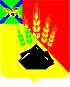 АДМИНИСТРАЦИЯ МИХАЙЛОВСКОГО МУНИЦИПАЛЬНОГО РАЙОНА ПОСТАНОВЛЕНИЕ 
13.01.2020                                              с. Михайловка                                                    № 12-паОб открытии группы младшего дошкольного возраста в муниципальном дошкольном образовательном бюджетном учреждении детском саду № 2 «Василек» с. Первомайское Михайловского муниципального районаВ соответствии с Федеральным законом от 29 декабря 2012 года № 273-ФЗ «Об образовании в Российской Федерации», Федеральным законом от 06 октября 2003 года № 131-ФЗ «Об общих принципах организации местного самоуправления в Российской Федерации», приказом Минобрнауки России от 30 августа 2014 года № 1014 «Об утверждении порядка организации и осуществления образовательной деятельности по основным общеобразовательным программам, образовательным программам дошкольного образования», в целях расширения сферы образовательных услуг населению Михайловского муниципального района, наиболее полного удовлетворения запросов населения на образовательные услуги, увеличения охвата детей дошкольного возраста дошкольным образованием, администрация Михайловского муниципального районаПОСТАНОВЛЯЕТ:1. Открыть группу дошкольного младшего возраста в муниципальном дошкольном образовательном бюджетном учреждении детском саду № 2 «Василек» с. Первомайское Михайловского муниципального района на 15 мест с 21 января 2020 года. 2. Заведующему муниципального дошкольного образовательного бюджетного учреждения детского сада № 2 «Василек» с. Первомайское Михайловского муниципального района (Ващенко Н.Н.) обеспечить организационно-информационное и нормативное сопровождение открытия дошкольной группы с 21 января 2020 года. 3. Муниципальному казенному учреждению «Управление по организационно-техническому обеспечению деятельности администрации Михайловского муниципального района» (Горшков А.П.) разместить настоящее постановление на официальном сайте администрации Михайловского муниципального района в информационно-коммуникационной сети Интернет. 4. Настоящее постановление вступает в силу с 21 января 2020 года.5. Контроль за исполнением настоящего постановления возложить на заместителя главы администрации муниципального района Саломай Е.А.Глава Михайловского муниципального района –Глава администрации района                                                       В.В. Архипов